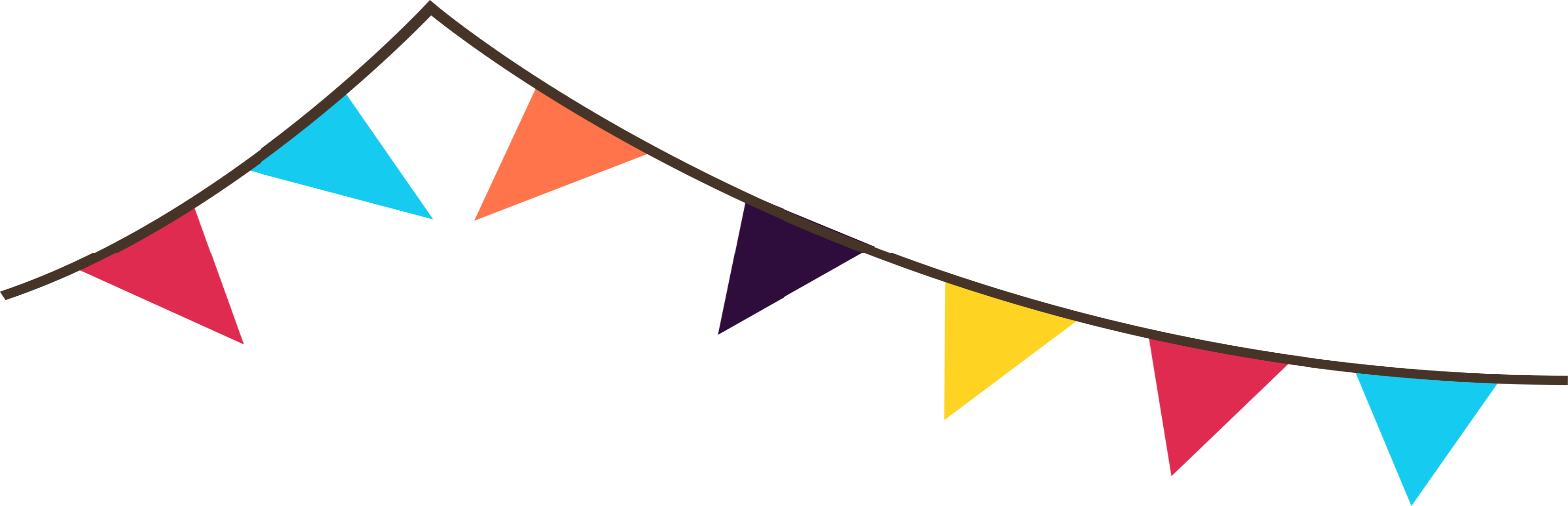 Sunday 23rd June1pm - 4pmWarcop Parish HallRefreshments available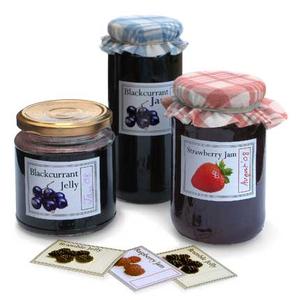 Baking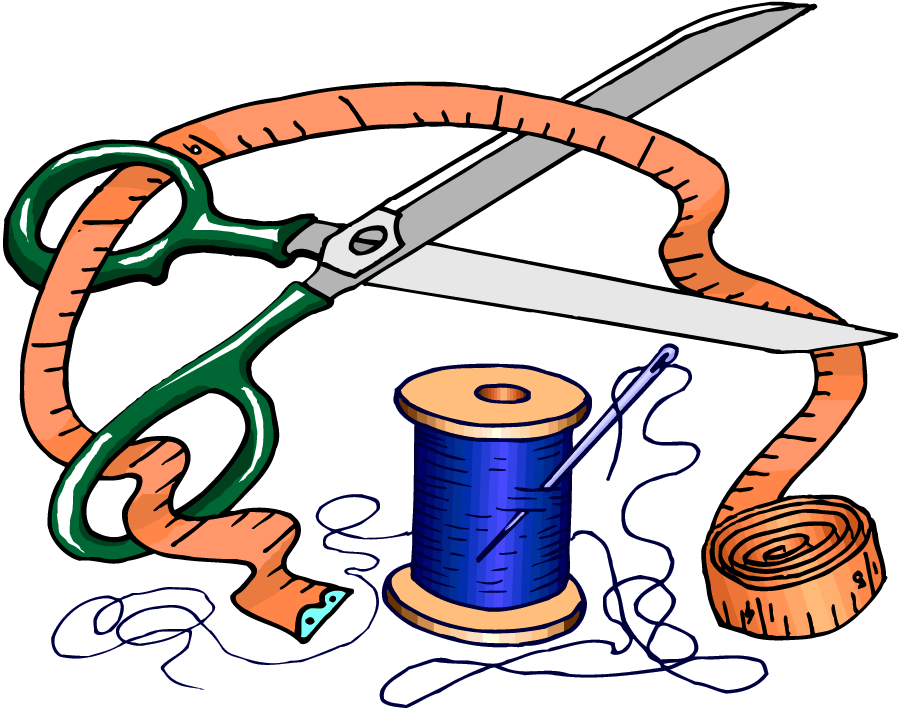 Preserves and WineHandicraftsPhotographsHorticulture and FlowersChildren’s SectionMiscellaneous Section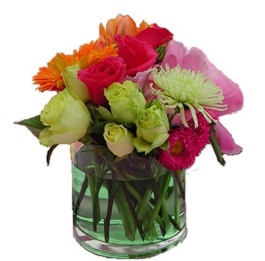 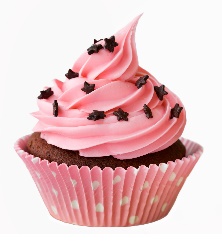 Entries from children at the Primary School